事業所紹介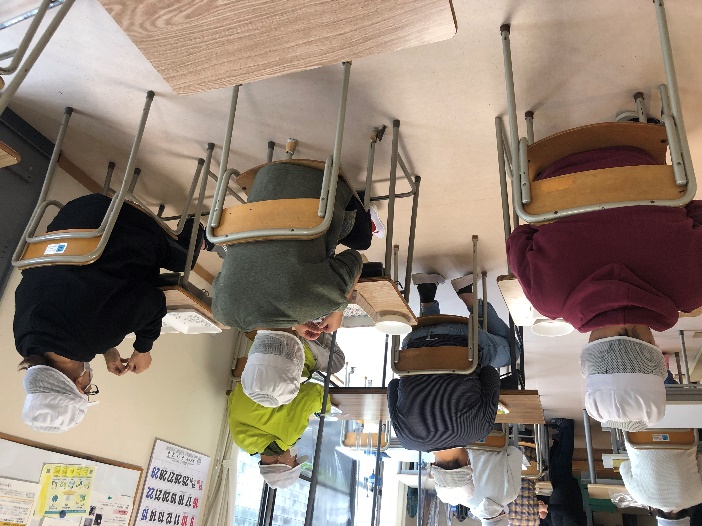 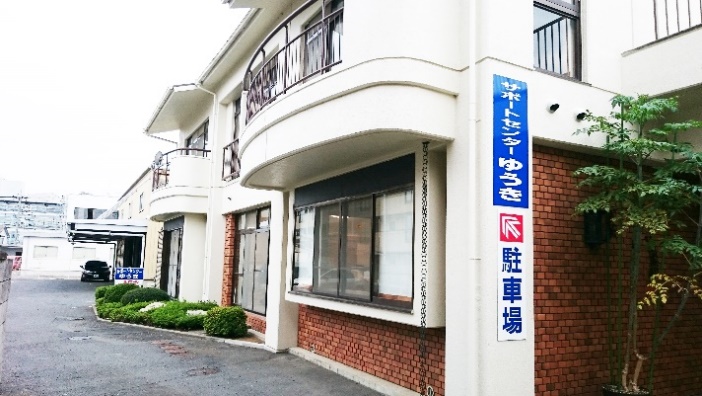 事業所PR1日5時間の作業時間の中でコミュニケーション面や生活面、作業面の向上を目指し作業に取り組んでいます。無理なく週5日5時間の作業ができるように一人一人の体調や状態を話し合いながら、通所形態を決め、少しずつ時間や回数を増やしていきます。実施事業（定員）作業（活動）内容就労継続支援B型　定員　　24名部品組み立て・袋詰め等就労継続支援B型　定員　　24名部品組み立て・袋詰め等就労継続支援B型　定員　　24名部品組み立て・袋詰め等所在地〒307-0001　結城市結城7201-1〒307-0001　結城市結城7201-1〒307-0001　結城市結城7201-1電話0296-45-8168FAX0296-45-8169メールjiritu-shien@support-yuki.or.jpjiritu-shien@support-yuki.or.jpjiritu-shien@support-yuki.or.jp対象者身体　　知的　　精神　　難病　　児童（未就学児　　小1～18歳）身体　　知的　　精神　　難病　　児童（未就学児　　小1～18歳）身体　　知的　　精神　　難病　　児童（未就学児　　小1～18歳）開所曜日及び時間平日　9：00～15：30月によって祝日か土曜日の開所日あり平日　9：00～15：30月によって祝日か土曜日の開所日あり平日　9：00～15：30月によって祝日か土曜日の開所日あり送迎（サービス提供）範囲あり　給食あり(負担金有)筑西市　川島駅方面　　　　結城市南部方面あり　給食あり(負担金有)筑西市　川島駅方面　　　　結城市南部方面あり　給食あり(負担金有)筑西市　川島駅方面　　　　結城市南部方面バリアフリー情報トイレの車いす利用　　可　　　　不トイレの車いす利用　　可　　　　不トイレの車いす利用　　可　　　　不